Promotional text for poster & other stuff: English, Español, 대한민국 .Art Beyond Humanity: AI x human collaborations2023.09.13-09.27
Y-SCAPE immersive screen (1st floor) at the Yonsei University LibraryArtist talk: 2023.09.26 14:00-16:00
Instagram: https://www.instagram.com/AIxHumanArtYonsei/An exhibition of artwork made by humans and AI software. Themed around human bodies and health, the project helps to explore our hopes and fears related to machine learning technologies.Accessibility: Captions and descriptive text available on Instagram.Audience participation: Craft your own AI image! Send us an Instagram DM with an answer to the question below and include your name and Yonsei student ID to be entered into a competition for a gift certificate from Yonsei Library. We will post the final image on our Instagram and tag your account.   “Please describe how you felt while going through a mental or physical health condition that you have experienced.” An exploration of the ways that artists are taking up new AI image generation tools and pushing the boundaries of what can be done with them. Using the starting theme of human bodies and health, filtered through the perspective of machine creation, the exhibition interrogates both the hopes and fears related to machine learning technologies including humanity’s existential crisis. Many of the images are related to representations of non-normative human health conditions: failing vision, the feeling of having diabetes, bodies that require prosthetics like wheelchairs, and even mental struggles like depression. These topics were chosen to test the possibilities and boundaries of representation through the aggregate databases that have trained these algorithms; yet, in addition to the politics of representation, the outputted images also reference issues of copyright, cultural appropriation, corporate control of media, and erasures of context and history.This project is a unique collaboration between the Graduate School of Communication & Arts and the Faculty of Mathematics and Computation, bringing together researchers across the arts and sciences at various levels in their careers, from Postdoctoral researchers to graduate and undergraduate students.Art Beyond Humanity: AI x human collaborations2023.09.13-09.27
Y-SCAPE salón de inmersión (1er piso) Libreria de la Universidad de YonseiPlatica con los artistas: 2023.09.26 14:00-16:00
Instagram: https://www.instagram.com/AIxHumanArtYonsei/Exposición de obras de arte realizadas por humanos y software de inteligencia artificial. Con el tema del cuerpo humano y la salud, el proyecto ayuda a explorar nuestras esperanzas y temores al respecto de las tecnologías de aprendizaje automático.Accesibilidad: subtítulos y texto descriptivo disponibles en Instagram.Participación del público: ¡crea tu propia imagen de IA! Envíenos un DM de Instagram con una respuesta a la siguiente pregunta e incluya su nombre y su identificación de estudiante de Yonsei para participar en un concurso por un certificado de regalo de la Biblioteca Yonsei. Publicaremos la imagen final en nuestro Instagram y etiquetaremos su cuenta."Por favor, describa cómo se sintió mientras atravesaba una condición de salud física o mental que haya experimentado".Una exploración de las formas en que los artistas están adoptando nuevas herramientas de generación de imágenes usando IA y ampliando los límites de lo que se puede hacer con esas herramientas. Utilizando el tema inicial de los cuerpos humanos y la salud, filtrado a través de la perspectiva de la creación por medio de máquinas, la exposición interroga tanto las esperanzas como los temores relacionados con las tecnologías de aprendizaje automático, incluida la crisis existencial de la humanidad. Muchas de las imágenes están relacionadas con representaciones de condiciones de salud humanas no normativas: problemas de visión, la sensación de tener diabetes, cuerpos que requieren prótesis como sillas de ruedas e incluso problemas mentales como la depresión. Estos temas fueron elegidos para probar las posibilidades y límites de representación a través de las bases de datos agregadas que han entrenado estos algoritmos; sin embargo, además de la política de representación, las imágenes generadas también hacen referencia a cuestiones de derechos de autor, apropiación cultural, control corporativo de los medios y borraduras de contexto e historia.Este proyecto es una colaboración única entre la Escuela de Posgrados en Comunicación y Artes y la Facultad de Matemáticas y Computación, que reúne a investigadores de las artes y las ciencias en varios niveles de sus carreras, desde investigadores posdoctorales hasta estudiantes de posgrado y pregrado.인공지능 예술: 인간과 기계의 대화2023.09.13(수)-09.27(수)Y-SCAPE 실감미디어 공간 - 연세·삼성 학술정보관 1층행사 (토크): 2023.09.26 14:00-16:00Instagram: https://www.instagram.com/AIxHumanArtYonsei/인간과 인공지능(AI) 소프트웨어가 공동으로 제작한 예술 작품을 전시하는 행사가 진행될 예정입니다. 이번 프로젝트는 인체와 건강을 주요 주제로 삼았으며, 기계 학습 기술과 관련하여 우리의 희망과 두려움을 탐구하는 과정에 도움을 줄 것입니다.접근성: 인스타그램에서 자막과 설명 텍스트 사용 가능합니다.아래 질문의 답변과 함께 인스타그램 DM으로 이름과 연세대학교 학번(ID)을 보내주시면, 선발을 통해 소정의 선물을 드립니다.  최종 이미지는 인스타그램에 게시하며, 해당 계정을 태그 할 예정입니다. “귀하가 정신적, 육체적 질병 혹은 질환을 겪으면서 느꼈던 점을 기술해 주십시오.”
이번 전시는 예술가가 혁신적인 AI 이미지 생성 도구를 활용하여 작업의 한계를 확장하는 방식을 탐구합니다. 이를 통해 인간의 신체와 건강 주제를 바탕으로 기계 창작의 시각을 통해 끌어낸 인류의 실존적 위기, 머신러닝 기술에 대한 희망과 두려움을 병행적으로 탐문합니다. 다양한 이미지들은 시력 저하, 당뇨병으로 인한 영향, 보철이 필요한 상태 등과 같이 표준적이지 않은 인간 건강 상태를 표현하는 데 초점을 둡니다. 이러한 주제는 훈련 데이터베이스를 기반으로 한 알고리즘의 표현 가능성과 한계를 시험해보기 위해 선택되었습니다. 그러나 생성된 이미지들은 단순한 표현의 차원을 넘어서 저작권, 문화적 전유, 기업의 미디어 통제, 맥락과 역사의 누락과 같은 문제들에 대해서도 논의합니다.본 프로젝트는 커뮤니케이션 대학원과 수학 및 컴퓨터 과학 전공 교수진의 특별한 협력을 기반으로 합니다. 이 협력은 박사 후 연구원부터 대학원생 및 학부생까지 다양한 경력과 배경을 가진 예술 및 과학 분야의 연구자들을 하나로 모으는 것을 목표로 했습니다.Logos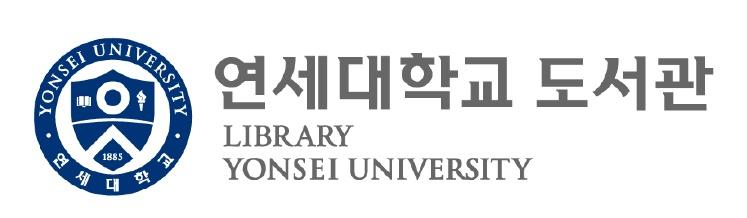 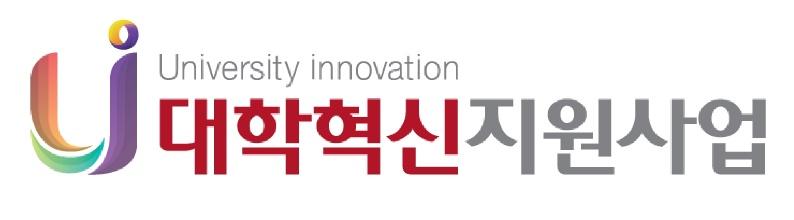 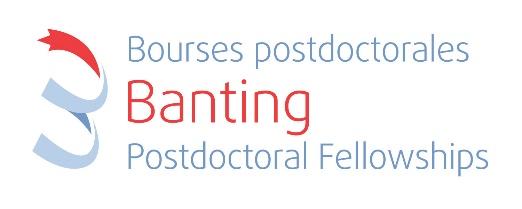 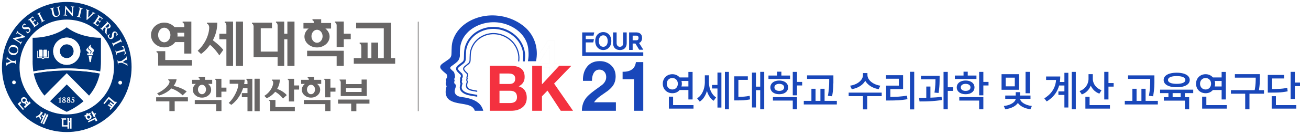 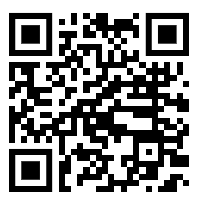 